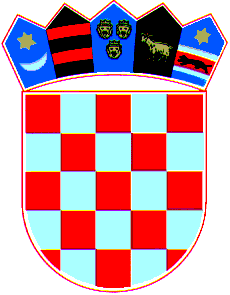         REPUBLIKA HRVATSKAPOŽEŠKO-SLAVONSKA ŽUPANIJA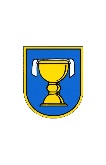            OPĆINA JAKŠIĆ           Općinski načelnikKLASA: 402-01/17-01/33URBROJ: 2177/04-02/17-1Jakšić, 19. listopada 2017. godineNa temelju članka 1. Zakona o financiranju javnih potreba u kulturi (NN, broj 47/90, 27/93 i 38/09), članka 33. Zakona o udrugama (NN, broj 74/14), članka 74. i 76. Zakona o sportu (NN, broj 71/06, 150/08, 124/10, 124/11, 86/12, 94/13 i 85/15), članka 117. Zakona o socijalnoj skrbi (NN, broj 80/13, 153/13 i 78/15), i članka  52. Statuta Općine Jakšić („Službeni glasnik Općine Jakšić“, broj 77/13.i 83/14. ), općinski načelnik Općine Jakšić, objavljuje JAVNI POZIV  za predlaganje programa javnih potreba u društvenim djelatnostima Općine Jakšić za 2018. godinuOvaj Poziv odnosi se na javne potrebe za koje se sredstva osiguravaju u Proračunu Općine Jakšić za 2018. godinu, odnosno za programe i projekte u kulturi, športu, zdravstvu i socijalnoj skrbi, predškolskom odgoju i obrazovanju te projekti ostalih udruga građana koji su od interesa  za Općinu Jakšić, odnosno onih udruga koje svoj rad temelje na potrebama građana prema načelima djelovanja za opće dobro i ispunjavaju slijedeće kriterije:1. da je  registrirano područje djelovanja udruge Općina Jakšić,2. da provode projekte i programe kojima zadovoljavaju javne potrebe od interesa za Općinu Jakšić, koji pridonose razvitku i općem napretku Općine, te promiču njen položaj i ugled, što se dokazuje dosadašnjim radom,3. da je izvršen upis udruge u Registar neprofitnih organizacija Kriteriji za ocjenjivanje projekta i programa su:Doprinos rješavanju problema važnih za lokalnu zajednicu,Doprinos poboljšanju života u lokalnoj zajednici,Točno utvrđeni ciljevi i očekivani rezultat,Rad s djecom i mladima,Razrađen proračun i plan aktivnosti za provedbu projekta i programa,određena odgovorna osoba za provedbu projekta i programa.Prednost pri odabiru imat će projekti i programi koji:se provode u suradnji s drugim udrugama i/ili institucijama,uvode nove pristupe i daju pozitivan primjer za rješavanje zajedničkih problema,omogućavaju uspostavljanje novih veza u zajednici (među ljudima koji inače ne bi bili povezani),sadrže realan odnos troškova i očekivanih rezultata.	Sve zainteresirane udruge moraju svoje projekte i programe prijaviti na posebnim obrascima koji su u prilogu ovom Pozivu. 	Obrasci za prijave mogu se dobiti u Jedinstvenom upravnom odjelu Općine Jakšić, svakim radnim danom ili na web stranicama Općine Jakšić (www.jaksic.hr ).	Javne potrebe u društvenim djelatnostima Općine Jakšić za 2018. godinu, kao područje financiranja su: javne potrebe u području kulture, športa, socijalne skrbi i ostale društvene djelatnosti. 	Popunjeni obrasci s prilozima dostavljaju se u zatvorenoj omotnici poštom ili neposrednom predajom u Jedinstvenom upravnom odjelu Općine Jakšić, na adresu: Općina Jakšić, Osječka 39, 34308 Jakšić, s naznakom „Prijava na javni poziv za predlaganje programa javnih potreba u društvenim djelatnostima – područje financiranja: ______________ „(obavezno navesti područje financiranja iz ovog Poziva).	Svoje prijedloge programa pripremljene u skladu sa sadržajem ovog Poziva potrebno je dostaviti najkasnije do 10. studenog 2018. godine do kraja radnog vremena odnosno do 15,00 sati. Nepotpuni i nepravovremeni prijedlozi i prijedlozi koji nisu dostavljeni na propisanom obrascu NEĆE SE RAZMATRATI. 	Općinski načelnik ocjenjuje projekte i programe.	Poziv se objavljuje na službenoj web stranici i na Oglasnoj ploči Općine Jakšić.							Općinski načelnik:Ivica Kovačević,dipl.ing.,v.r.